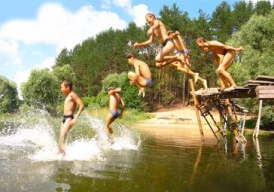 «Меры безопасности на водных объектах в летний период»Каждому человеку следует помнить, что купаться в неизвестных водоемах и необследованных местах опасно!Место купания должно иметь пологое, песчаное, свободное от растений и ила дно, без резких обрывов вблизи берега;умеющие хорошо плавать и нырять должны убедиться в том, что в воде и, тем более, близко у берега нет затонувших старых свай, коряг, острых камней (как на глубине, так и у поверхности воды); в зоне купания не должно быть сильного течения, водоворотов, холодных подводных ключей, которые могут привести к судорогам в ногах и руках.Внимание! На необорудованных местах отдыха на водных объектах имеются затонувшие старые сваи, коряги, острые камни, каменные гряды и отдельные валуны, часто скрытые небольшим слоем воды и находящиеся в самых неожиданных местах, в том числе и далеко от берега.Всем гражданам, отдыхающим у водных объектов, необходимо соблюдать основные правила поведения.Купающимся на водоемах запрещается:купаться в местах, где выставлены щиты (аншлаги) с предупреждающими и запрещающими знаками и надписями;подплывать к моторным, парусным, весельным лодкам и другим плавательным средствам;рыгать в воду с катеров, лодок, причалов, а также сооружений, не приспособленных для этих целей;загрязнять и засорять водоемы и берега;распивать спиртные напитки, купаться в состоянии алкогольного и наркотического опьянения;приводить и купать собак и других животных в места отдыха людей на водных объектах;оставлять на берегу мусор;подавать сигналы ложной тревоги;не допускать действия, связанные с нырянием и захватом купающихся;плавать на досках, бревнах, лежаках, автомобильных камерах и других, не приспособленных для этого средствах;Каждый гражданин обязан оказывать посильную помощь людям, терпящим бедствие на воде.Особое внимание взрослые должны уделять детям во время отдыха на водоеме!Взрослые обязаны не допускать купания детей в непроверенных и неустановленных местах, плавания на неприспособленных для этого средствах, игр и шалостей в воде и других нарушений правил безопасности на воде. Купание детей, особенно - малолетних, проводится под непрерывным контролем взрослых.